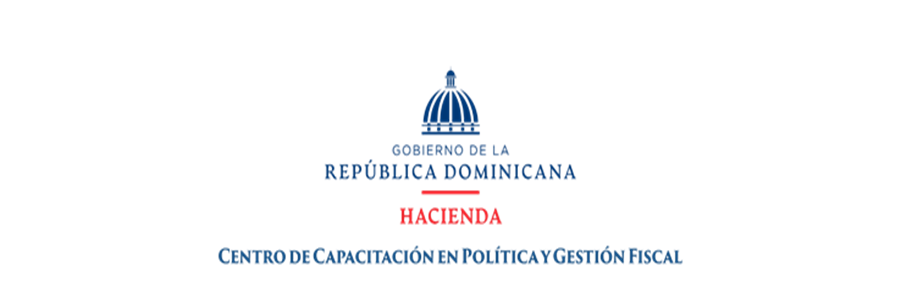 DIVISIÓN DE COMPRAS Y CONTRACIONESLISTADO DE COMPRAS APROBADAS MES DE NOVIEMBRE  2022.Aprobado por:_______________________________Lic. Héctor Bienvenido Ferreras GarcíaEnc. Dpto. Adm. y FinancieroYp/yrFecha RegistroIdentificaciónDescripciónProveedoresMonto EstimadoEstado22/11/2022 CAPGEFI-UC-CD-2022-0014ADQUISICIÓN DE BEBIDAS Y ENDULZANTES (AGUA EN BOTELLONES Y BOTELLITAS, CAFÉ Y AZÚCAR, PARA ESTA INSTITUCIÓN.AGUA PLANETA AZULRD$79,650.00APROBADO22/11/2022 CAPGEFI-UC-CD-2022-0014ADQUISICIÓN DE BEBIDAS Y ENDULZANTES (AGUA EN BOTELLONES Y BOTELLITAS, CAFÉ Y AZÚCAR, PARA ESTA INSTITUCIÓN.INVERSIONES SANFRA, SRLRD$76,105.28APROBADO25/11/2022CAPGEFI-UC-CD-2022-0019ADQUISICIÓN SERVICIOS DE MANTENIMIENTOS Y REPARACIÓN DE GENERADOR ELÉCTRICO, DE ESTA INSTITUCIÓN, DIRIGIDO A LAS MICROS, PEQUEÑAS Y MEDIANAS EMPRESAS (MIPYMES).N/ARD$156,940.00EN ANALISIS DE OFERTAS16/11/2022 CAPGEFI-UC-CD-2022-0016ADQUISICIÓN DE SERVICIO DE PUBLICIDAD, PARA PUBLICACIÓN DE CONCURSO EXTERNO.RD$ 10,195.20APROBADO25/11/2022CAPGEFI-UC-CD-2022-0009Adquisición Productos de Papel , para esta InstituciónA Adquisición Productos de Papel , para esta Institución Adquisición Productos de Papel , para esta InstituciónDQUISICIÓN DE PAPEL PARA ESTA INSTITUCIÓN. Productos de Papel , para esta InstituciónAdquisición Productos de Papel , para esta Institución Adquisición Productos de Papel , para esta Institución Adquisición Productos de Papel , para esta Institución Adquisición Productos de Papel , para esta InstituciónN/ARD$106,105.00EN ANALISIS DE OFERTAS29/11/2022 CAPGEFI-UC-CD-2022-0017ADQUISICIÓN DE ARTICULOS DE LIMPIEZA E HIGIENE, PARA ESTA INSTITUCIÓN.N/ARD$159,827.20EN ANALISIS DE OFERTAS21/11/2022 CAPGEFI-UC-CD-2022-0015RESOLUCIÓN TÉCNICA ALDASO, EIRLRD$53,808.00APROBADO29/11/2022CAPGEFI-UC-CD-2022-0018ADQUISICIÓN DE ARTÍCULOS DEL HOGAR, PARA ESTA INSTITUCIÓN.N/ARD$142,740.00EN ANALISIS DE OFERTASMonto total Monto total Monto total Monto total RD$785,370.68RD$785,370.68